Chapter 10 VocabularyHe did not do the things our schoolmates’ fathers did: he never went hunting, he did not play poker or fish or drink or smoke.  He sat in the living room and read.How do you think Jem and Scout felt about their dad?Why does Atticus say it’s a sin to kill a mockingbird?“There’s a mad dog down the street and he’s comin’ this way.” What does the word “mad” mean in this sentence.       Why did the sheriff ask Atticus to shoot the dog?How did Jem and Scout feel about Atticus after he shot the dog?sinnoun- wrongcomplimentaryadj – nicevehementlyadverb  - emotionallyinconspicuousadj.- hard to noticedesertedadj - emptyaccomplishmentnoun – something done well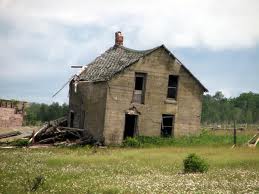 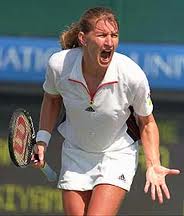 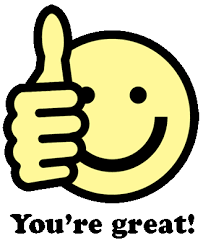 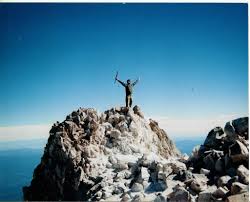 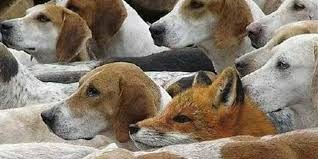 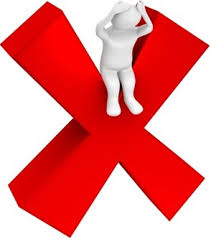 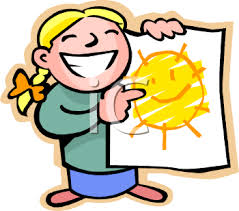        proud      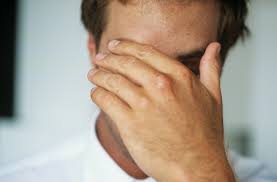       ashamed    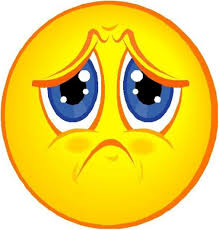         sad They are almost extinct.  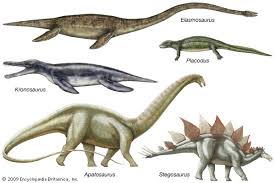 Mockingbirds just sing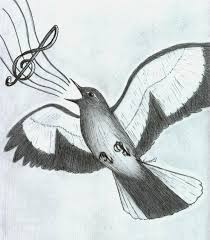  and don’t hurt anyone.  Mockingbirds eat the mosquitos. 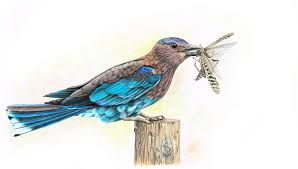 The dog is sick with rabies 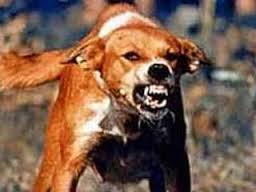 and is dangerous.The dog is angry with its owner.  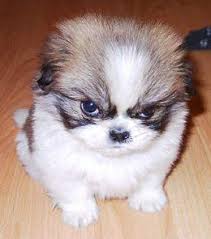 The dog likes to go for walks.   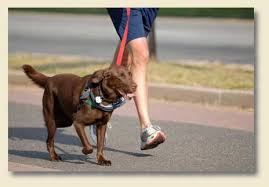 The sheriff didn’t have his glasses.   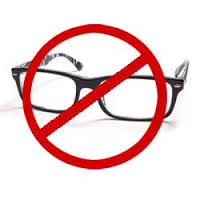 The sheriff was afraid of dogs.  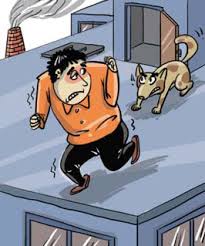 Atticus is a good shot .    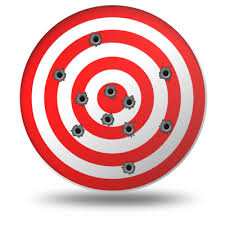 proud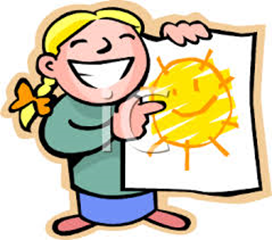 Ashamed    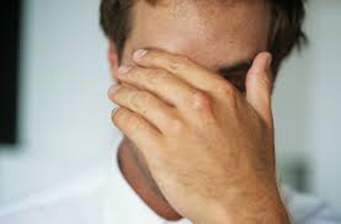 Sad   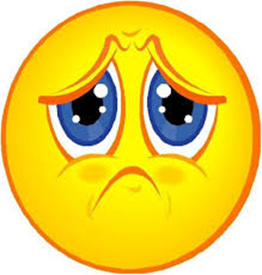 